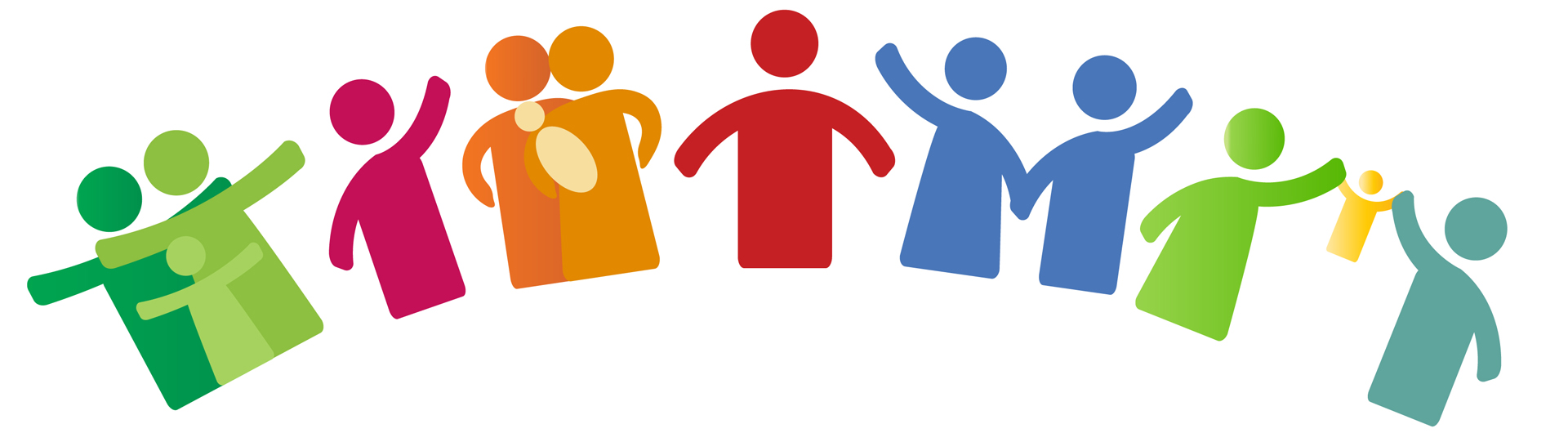 Health & Social CareLevel 3The purpose of giving you a summer bridging taski. To provide a bridge from school to college that leads into the early stages of the courseii. To engage you in independent learning which is required at collegeiii. To encourage you to develop your work ethic and commitment to studyiv. To measure your suitability for the course and assess your initial levels of achievementAll of your work must be typed and clearly presented – please reference your work where possibleTask 1: Conduct some research into different health and social care careers. Pick three careers that may be of interest to you and produce a powerpoint/Google slide presentation that includes the following information:Entry requirementsPersonal characteristics and skills requiredRoles and responsibilitiesUseful resources:Explore rolesWorking in social careJob roles in social careTask 2: The 6Cs are a set of values for all health and social care workers. The 6Cs are:CareCompassionCommitmentCourageCommunicationCompetenceConduct some research and produce a poster that describes the 6 Cs.Task 3:The Government has introduced a wide range of measures to improve the quality of health and social care services in the UK. There have been far too many reports of poor quality care in hospitals and care homes. One hospital which triggered significant changes in the provision of care was Stafford Hospital. Watch the video on ‘Stafford- The Hospital That Didn't Care- Patients Left To Die- BBC Special’ and make notes. Consider how Stafford Hospital failed to demonstrate the 6 Cs.https://www.youtube.com/watch?time_continue=544&v=iHXOFS9ec2Q&feature=emb_logoDocumentaries:Jesy Nelson Odd One Out, Call the Midwife, Katie Piper: My beautiful face, Crisis in Care: BBC Panorama, Health before the NHS- The road to recovery, Rio and Kate: becoming a stepfamily, Rio Ferdinand: Thinking Out Loud: Love, Grief and Being Mum and Dad, Supersize v Superskinny, Britain’s Hidden Hungry, The Big Hospital Experiment, The Secret Life of 4 and5 Year Olds, Old People’s Home for 4 Year Olds and Mum, Dad, Alzheimer’s and Me.BRING YOUR WORK TO YOUR FIRST LESSONIn this booklet you will find the necessary content to prepare you for yourtransition from GCSE to this course.Below are some recommended exercises to complete before you join us inSeptember.